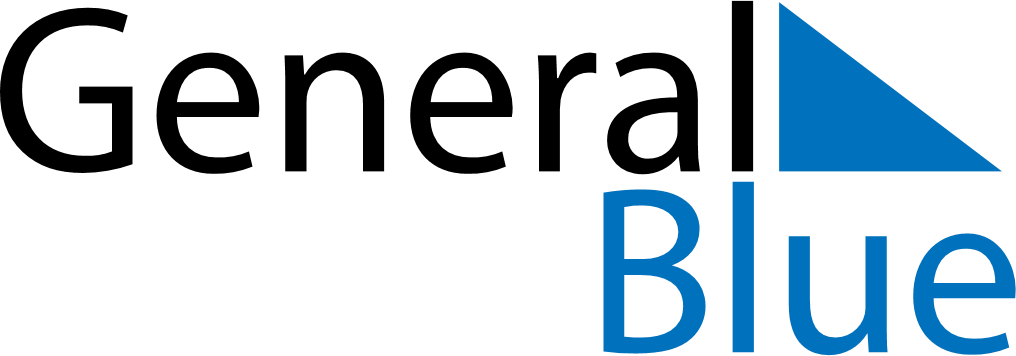 Anguilla 2027 HolidaysAnguilla 2027 HolidaysDATENAME OF HOLIDAYJanuary 1, 2027FridayNew Year’s DayMarch 2, 2027TuesdayJames Ronald Webster DayMarch 26, 2027FridayGood FridayMarch 28, 2027SundayEaster SundayMarch 29, 2027MondayEaster MondayMay 1, 2027SaturdayLabour DayMay 16, 2027SundayPentecostMay 17, 2027MondayWhit MondayMay 30, 2027SundayAnguilla DayJune 14, 2027MondayCelebration of the Birthday of Her Majesty the QueenAugust 2, 2027MondayAugust MondayAugust 5, 2027ThursdayAugust ThursdayAugust 6, 2027FridayConstitution DayDecember 19, 2027SundayNational Heroes and Heroines DayDecember 25, 2027SaturdayChristmas DayDecember 26, 2027SundayBoxing DayDecember 27, 2027MondayBoxing Day (substitute day)December 27, 2027MondayChristmas Day (substitute day)